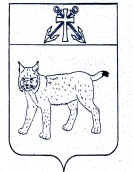 ПРОЕКТАДМИНИСТРАЦИЯ УСТЬ-КУБИНСКОГОМУНИЦИПАЛЬНОГО ОКРУГАПОСТАНОВЛЕНИЕс. Устьеот                                                                                                                             №Об утверждении Порядка взаимодействия администрации округа, органов администрации округа, подведомственных муниципальных учреждений с организаторами добровольческой (волонтерской) деятельности, добровольческими (волонтерскими) организациями на территории Усть-Кубинского округа	Руководствуясь подпунктом 2 пункта 4 статьи 17.3 Федерального закона от 11 августа 1995 года № 135-ФЗ «О благотворительной деятельности и добровольчестве (волонтерстве)», пунктом 3 постановления Правительства Российской Федерации от 28 ноября 2018 года № 1425 «Об утверждении общих требований к порядку взаимодействия федеральных органов исполнительной власти, органов исполнительной власти субъектов Российской Федерации, органов местного самоуправления, подведомственных им государственных и муниципальных учреждений, иных организаций с организаторами добровольческой (волонтерской) деятельности и добровольческими (волонтерскими) организациями и перечня видов деятельности, в отношении которых федеральными органами исполнительной власти, органами исполнительной власти субъектов Российской Федерации, органами местного самоуправления утверждается порядок взаимодействия государственных и муниципальных учреждений с организаторами добровольческой (волонтерской) деятельности, добровольческими (волонтерскими) организациями», ст. 42 Устава округа администрация округаПОСТАНОВЛЯЕТ:Утвердить Порядок взаимодействия администрации округа, органов администрации округа, подведомственных муниципальных учреждений с организаторами добровольческой (волонтерской) деятельности, добровольческими (волонтерскими) организациями на территории Усть-Кубинского муниципального округа (прилагается).Настоящее постановление вступает в силу со дня его официального опубликования.Глава округа                                                                                                      И.В. БыковПОРЯДОКвзаимодействия администрации округа, органов администрации округа,  муниципальных учреждений с организаторами добровольческой (волонтерской) деятельности, добровольческими (волонтерскими) организациями на территории Усть-Кубинского муниципального округа(далее – Порядок)Общие ПоложенияНастоящий Порядок разработан в соответствии с подпунктом 2 пункта 4 статьи 17.3 Федерального закона от 11 августа 1995 года № 135-ФЗ «О благотворительной деятельности и добровольчестве (волонтерстве)» и пунктом 3 постановления Правительства Российской Федерации от 28 ноября 2018 года № 1425 «Об утверждении общих требований к порядку взаимодействия федеральных органов исполнительной власти, органов исполнительной власти субъектов Российской Федерации, органов местного самоуправления, подведомственных им государственных и муниципальных учреждений, иных организаций с организаторами добровольческой (волонтерской) деятельности и добровольческими (волонтерскими) организациями и перечня видов деятельности, в отношении которых федеральными органами исполнительной власти, органами исполнительной власти субъектов Российской Федерации, органами местного самоуправления утверждается порядок взаимодействия государственных и муниципальных учреждений с организаторами добровольческой (волонтерской) деятельности, добровольческими (волонтерскими) организациями» (далее – постановление Правительства Российской Федерации № 1425).Настоящий Порядок определяет порядок взаимодействия администрации округа, органов администрации округа подведомственных муниципальных учреждений (далее – учреждение) с организаторами добровольческой (волонтерской) деятельности, добровольческими (волонтерскими) организациями на территории Усть-Кубинского муниципального округа (далее – территория округа).Понятия, используемые в настоящем Порядке, применяются в тех же значениях, что и в Федеральном законе от 11 августа 1995 года № 135-ФЗ «О благотворительной деятельности и добровольчестве (волонтерстве)».Порядок взаимодействияИнициирование взаимодействия администрации округа, органа администрации округа, муниципального учреждения и организатора добровольческой деятельности, добровольческой организации осуществляется посредством заключения соглашения по следующим видам деятельности, утвержденным постановлением Правительства Российской Федерации № 1425:а) содействие в оказании медицинской помощи в организациях, оказывающих медицинскую помощь;	б) содействие в оказании социальных услуг в стационарной форме социального обслуживания;	в) содействие в оказании социальных услуг в организациях для детей-сирот и детей, оставшихся без попечения родителей;	г) содействие в защите населения и территорий от чрезвычайных ситуаций, обеспечение пожарной безопасности и безопасности людей на водных объектах.	2.2. Организатор добровольческой деятельности, добровольческая организация в целях осуществления взаимодействия, направляют в администрацию округа, орган администрации округа, муниципальное учреждение почтовым отправлением с описью вложения или в форме электронного документа через информационно-телекоммуникационную сеть «Интернет» предложение о намерении заключить соглашение о взаимодействии, в части организации добровольческой деятельности (далее – предложение), содержащее следующую информацию:	а) фамилия, имя, отчество (при наличии), если организатором добровольческой деятельности является физическое лицо;	б) фамилия, имя, отчество (при наличии) и контакты руководителя организации добровольческой деятельности (добровольческой организации) или ее представителя (телефон, электронная почта, адрес), если организатором добровольческой деятельности, добровольческой организации является юридическое лицо;	в) государственный регистрационный номер, содержащийся в Едином государственном реестре юридических лиц;	г) сведения об адресе официального сайта или официальной страницы в информационно-телекоммуникационной сети «Интернет» (при наличии);	д) идентификационный номер, содержащийся в единой информационной системе в сфере развития добровольчества (волонтерства) (при наличии);	е) перечень предлагаемых к осуществлению видов работ (услуг), осуществляемых добровольцами в целях, предусмотренных пунктом 1 статьи 2 Федерального закона № 135-ФЗ «О благотворительной деятельности и добровольчестве (волонтерстве), с описанием условий их оказания, в том числе возможных сроков и объемов работ (оказания услуг), уровня подготовки, компетенции, уровня образования и профессиональных навыков добровольцев (волонтеров), наличия опыта соответствующей деятельности организатора добровольческой деятельности, добровольческой организации и иных требований, установленных законодательством Российской Федерации.2.3. Поступившие в администрацию округа, орган администрации округа, муниципальное учреждение (далее совместно-уполномоченый орган)  предложения о намерении взаимодействовать регистрируются не позднее следующего рабочего дня с момента поступления соответствующего предложения.2.4. Уполномоченный орган по результатам рассмотрения предложения в срок, не превышающий 10 рабочих дней со дня его поступления, принимают одно из следующих решений:а) о принятии предложения;б) об отказе в принятии предложения с указанием причин, послуживших основанием для принятия такого решения.Решение выносится в форме постановления (приказа, распоряжения) руководителя Уполномоченного органа.Срок рассмотрения предложения может быть увеличен на 10 рабочих дней в случае, если необходимо запросить дополнительную информацию у организатора добровольческой деятельности, добровольческой организации. 2.5. Основаниями для принятия решения об отказе в принятии предложения являются:а) несоответствие предложения и содержащейся в нем информации положениям пункта 2.2 настоящего Порядка;б) несоответствие организатора добровольческой (волонтерской) деятельности, добровольческой (волонтерской) организации требованиям, установленным настоящим Порядком и действующим законодательством в сфере добровольчества (волонтерства).2.6. Уполномоченный орган  информируют организатора добровольческой деятельности, добровольческую организацию о принятом решении почтовым отправлением с описью вложения или в форме электронного документа через информационно-телекоммуникационную сеть «Интернет» в соответствии со способом направления предложения в срок, не превышающий 7 рабочих дней со дня истечения срока рассмотрения предложения.2.7. В случае принятия Уполномоченным органом  решения об одобрении предложения о взаимодействии одновременно с копией документа, предусмотренного пунктом 2.4 настоящего Порядка, организатору добровольческой (волонтерской) деятельности, добровольческой (волонтерской) организации направляется проект соглашения о взаимодействии, который должен содержать условия:а) об ограничениях и о рисках, в том числе вредных или опасных производственных факторах, связанных с осуществлением добровольческой деятельности;б) о правовых нормах, регламентирующих работу органа местного самоуправления, учреждения и (или) организации;в) о необходимых режимных требованиях, правилах техники безопасности и других правилах, соблюдение которых требуется при осуществлении добровольческой деятельности;г) о порядке и сроках рассмотрения (урегулирования) разногласий, возникающих в ходе взаимодействия сторон;д) о сроке осуществления добровольческой деятельности и основаниях для досрочного прекращения ее осуществления;е) об иных условиях осуществления добровольческой деятельности.2.8. Взаимодействие Уполномоченного органа с организатором добровольческой деятельности, добровольческой организацией осуществляется на основании соглашения о взаимодействии (далее - соглашение), за исключением случаев, определенных сторонами, по форме согласно приложению к настоящему Порядку. 2.9. Уполномоченный орган назначает специалиста, ответственного за взаимодействие с добровольцами и представителями организатора добровольческой деятельности, добровольческой организацией.2.10. Соглашение заключается в случае принятия Уполномоченным органом  решения о принятии предложения с организатором добровольческой деятельности, добровольческой организацией и предусматривает:а) перечень видов работ (услуг), осуществляемых организатором добровольческой деятельности, добровольческой организацией в целях, указанных в пункте 1 статьи 2 Федерального закона № 135-ФЗ «О благотворительной деятельности и добровольчестве (волонтерстве)»;б) условия осуществления добровольческой деятельности;в) сведения об уполномоченных представителях, ответственных за взаимодействие со стороны организатора добровольческой деятельности, добровольческой организации и со стороны Уполномоченного органа, для оперативного решения вопросов, возникающих при взаимодействии;г) порядок, в соответствии с которым Уполномоченный орган, информирует организатора добровольческой деятельности, добровольческую организацию о потребности в привлечении добровольцев;д) возможность предоставления Уполномоченным органом (учреждением) мер поддержки, предусмотренных статьей 18 Федерального закона № 135-ФЗ «О благотворительной деятельности и добровольчестве (волонтерстве)», помещений и необходимого оборудования;е) возможность учета деятельности добровольцев в единой информационной системе в сфере развития добровольчества и волонтерства;ж) обязанность организатора добровольческой деятельности, добровольческой организации, информировать добровольцев о рисках, связанных с осуществлением добровольческой деятельности (при наличии), с учетом требований, устанавливаемых уполномоченным федеральным органом исполнительной власти;з) обязанность организатора добровольческой деятельности, добровольческой организации, информировать добровольцев о необходимости уведомления о перенесенных и выявленных у них инфекционных заболеваниях, препятствующих осуществлению добровольческой деятельности, а также учитывать указанную информацию в работе;и) иные положения, не противоречащие законодательству Российской Федерации.2.11. Организатор добровольческой деятельности, добровольческая организация, получившие для подписания проект Соглашения, в течение 5 рабочих дней со дня получения обеспечивают его подписание и представление для подписания и регистрации в Уполномоченный орган в количестве двух экземпляров.2.12. В случае непредставления организатором добровольческой деятельности, добровольческой организацией подписанного проекта Соглашения в течение 2 рабочих дней с даты истечения срока, указанного в пункте 2.12 настоящего Порядка, организатор добровольческой деятельности, добровольческая организация считаются отказавшимися от заключения Соглашения.2.13. В случае возникновения разногласий между Уполномоченным органом  и организатором добровольческой деятельности, добровольческой организацией, возникающих в процессе согласования соглашения о совместной деятельности:а) организатор добровольческой деятельности, добровольческая организация, вправе обратиться в Уполномоченный орган с протоколом разногласий;б) Уполномоченный орган вправе обратиться к организатору добровольческой деятельности, добровольческой организации с протоколом разногласий.2.14. Разногласия рассматриваются путем переговоров при участии обеих сторон и, в случае необходимости, с привлечением представителей общественного совета округа. По результатам переговоров Уполномоченный орган:а) в случае достижения согласия - обеспечивает подписание с организатором добровольческой деятельности, добровольческой организацией Соглашения и его регистрацию;б) в случае не достижения согласия - принимает решение об отказе в заключение Соглашения и направляет информацию о принятом решении организатору добровольческой деятельности, добровольческой организации почтовым отправлением в срок, не превышающий 4 рабочих дней со дня проведения переговоров.2.15. Срок заключения соглашения с Уполномоченным органом  не может превышать 14 рабочих дней со дня получения организатором добровольческой деятельности, добровольческой организацией решения об одобрении предложения.УТВЕРЖДЕНпостановлением администрации округа от ____________ № _____(приложение)